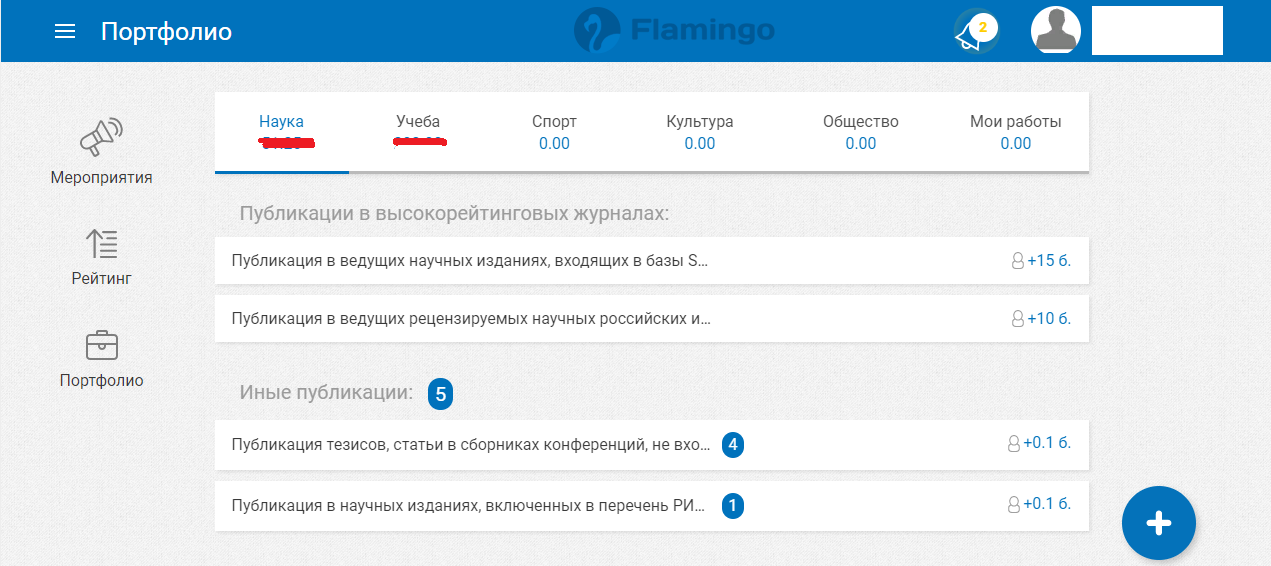 Для добавления подтверждающих документов нажать на «Plus» – 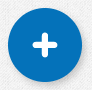 Появится следующее окно (Часть 1):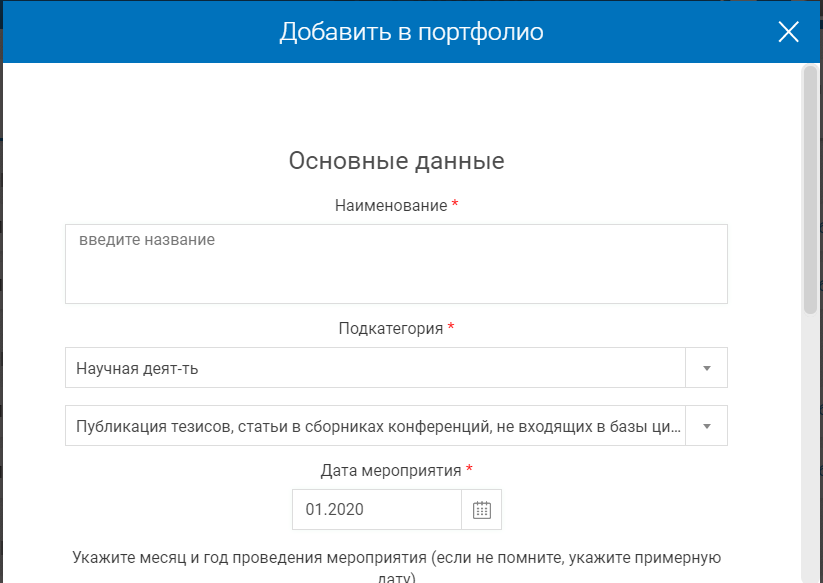 (Часть 2):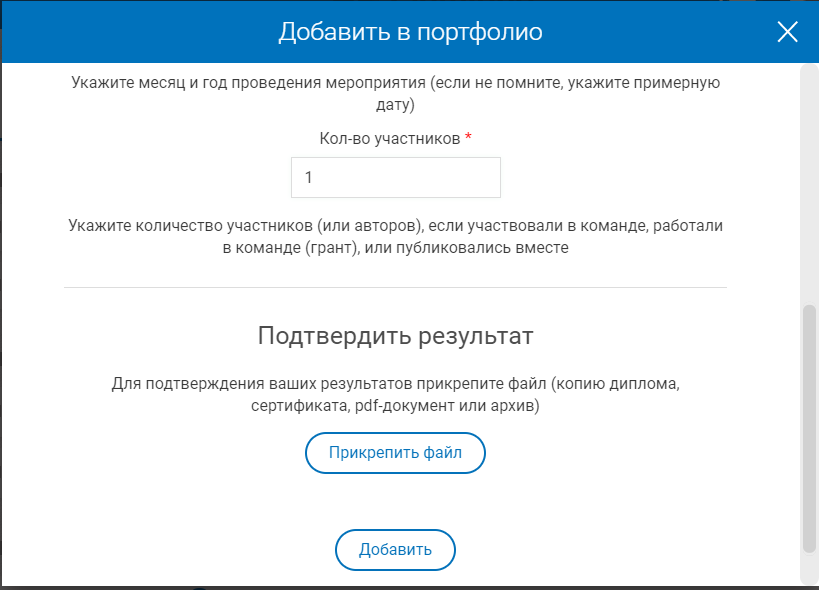 При добавлении документа необходимо указать название и выбрать нужную подкатегорию: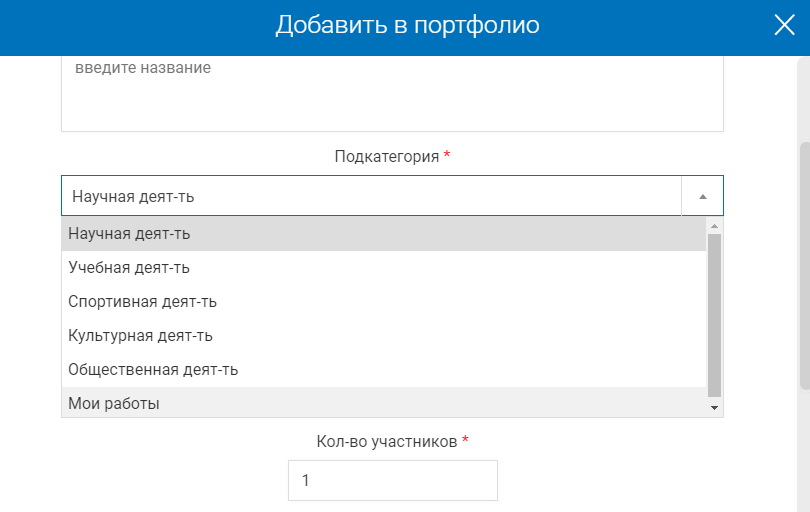 После выбора нужной подкатегории появляется возможность добавления документа в нужный пункт ИК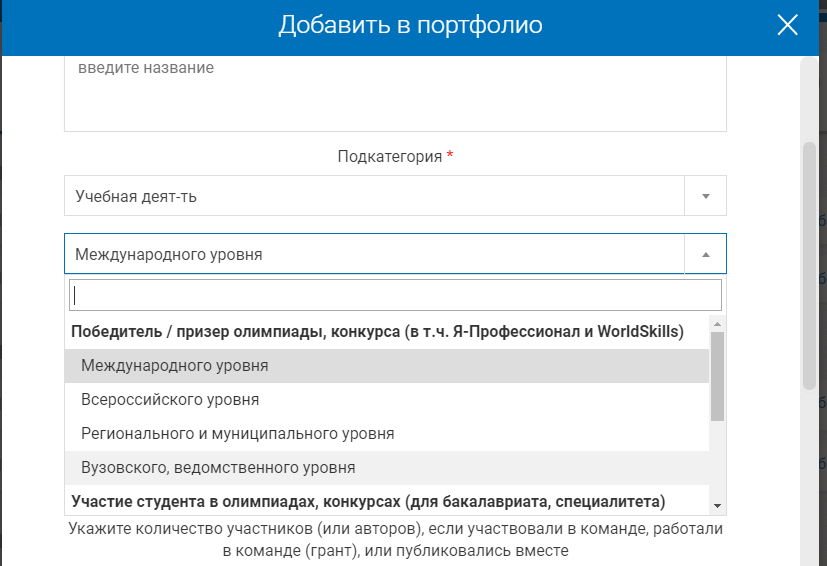 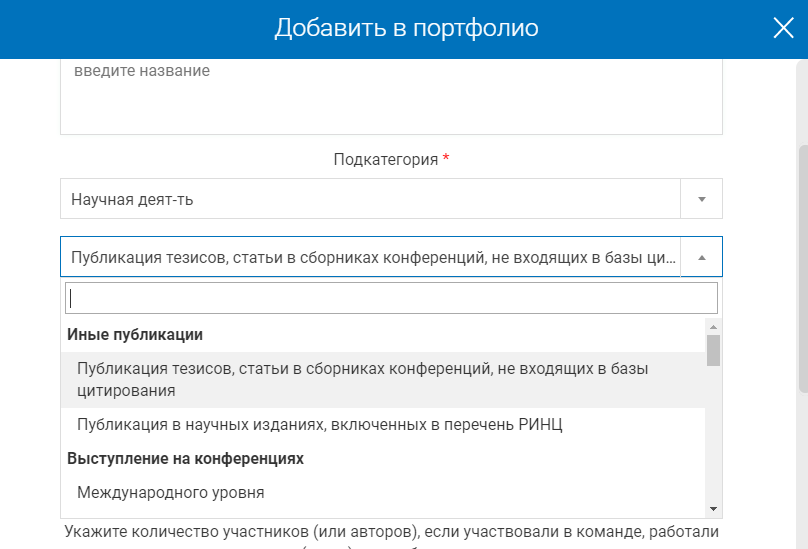 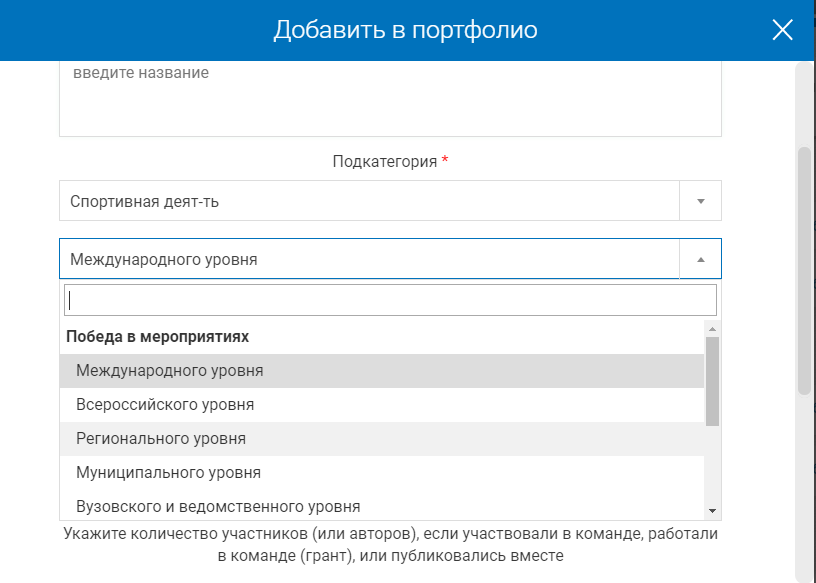 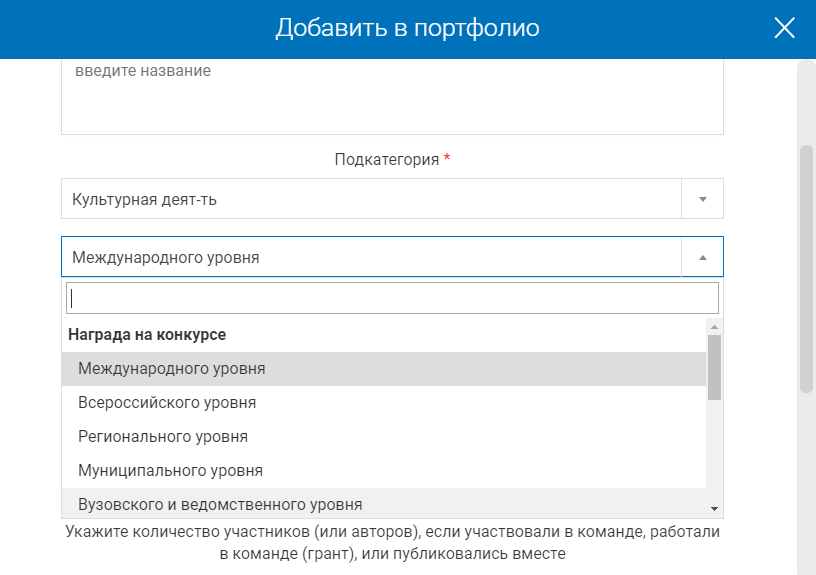 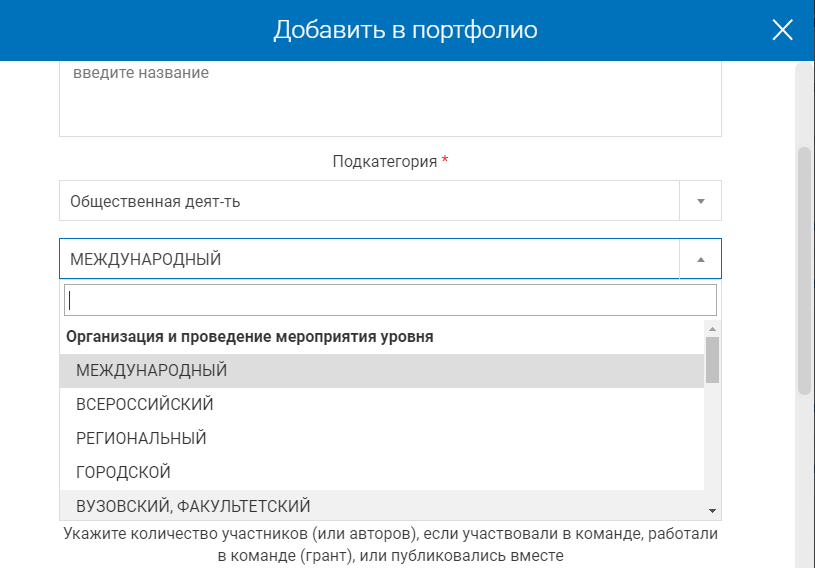 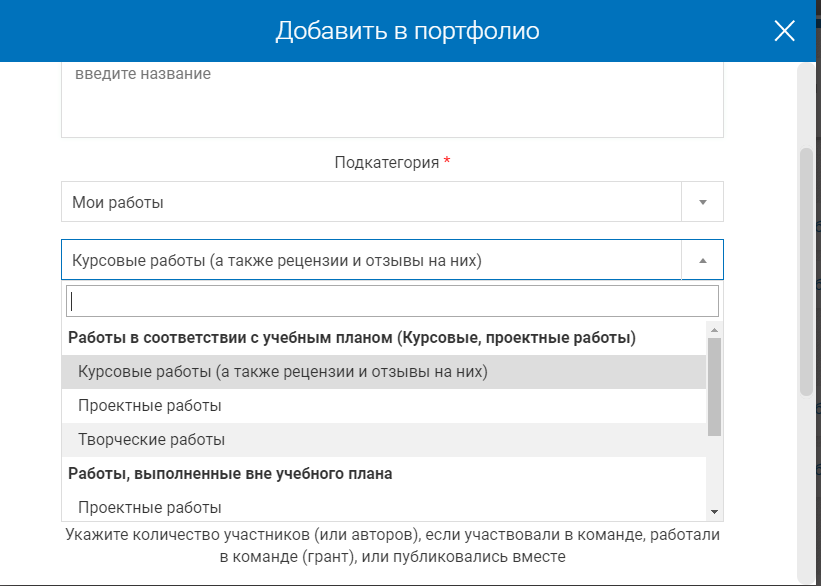 После указания наименования нужного документа и нужной графы необходимо указать дату проведенного мероприятия и в случае необходимости указать количество авторов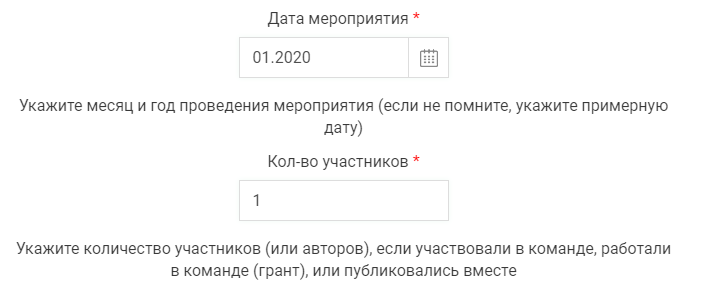 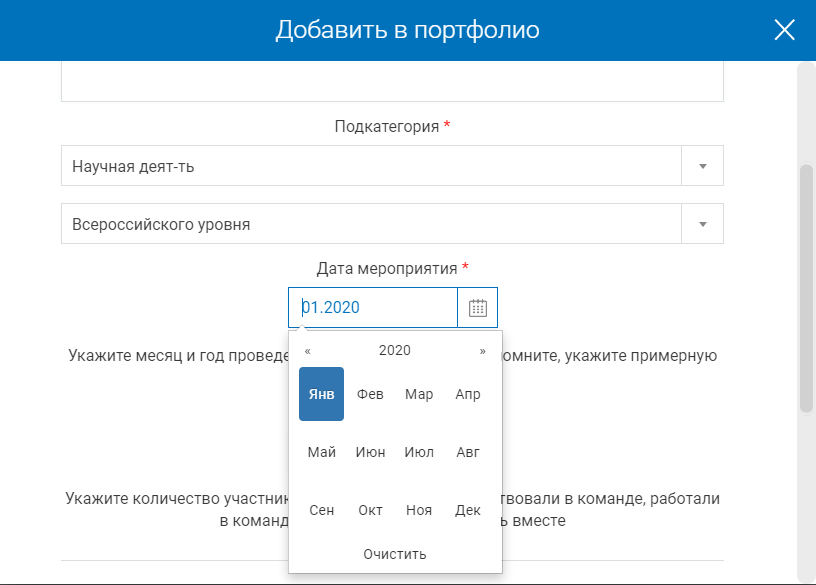 После этого этапа прикрепить нужный файл и подтвердить его прикрепление (Добавить)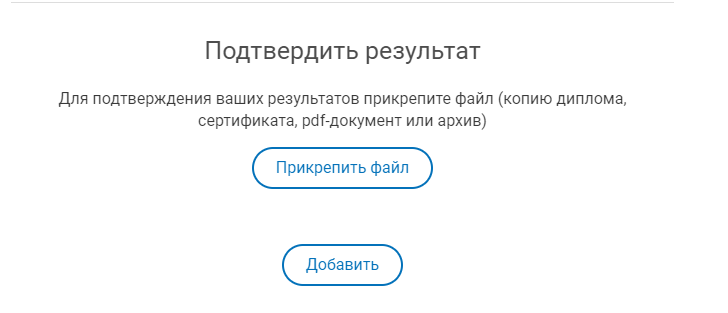 Этап прикрепление файла выглядит так: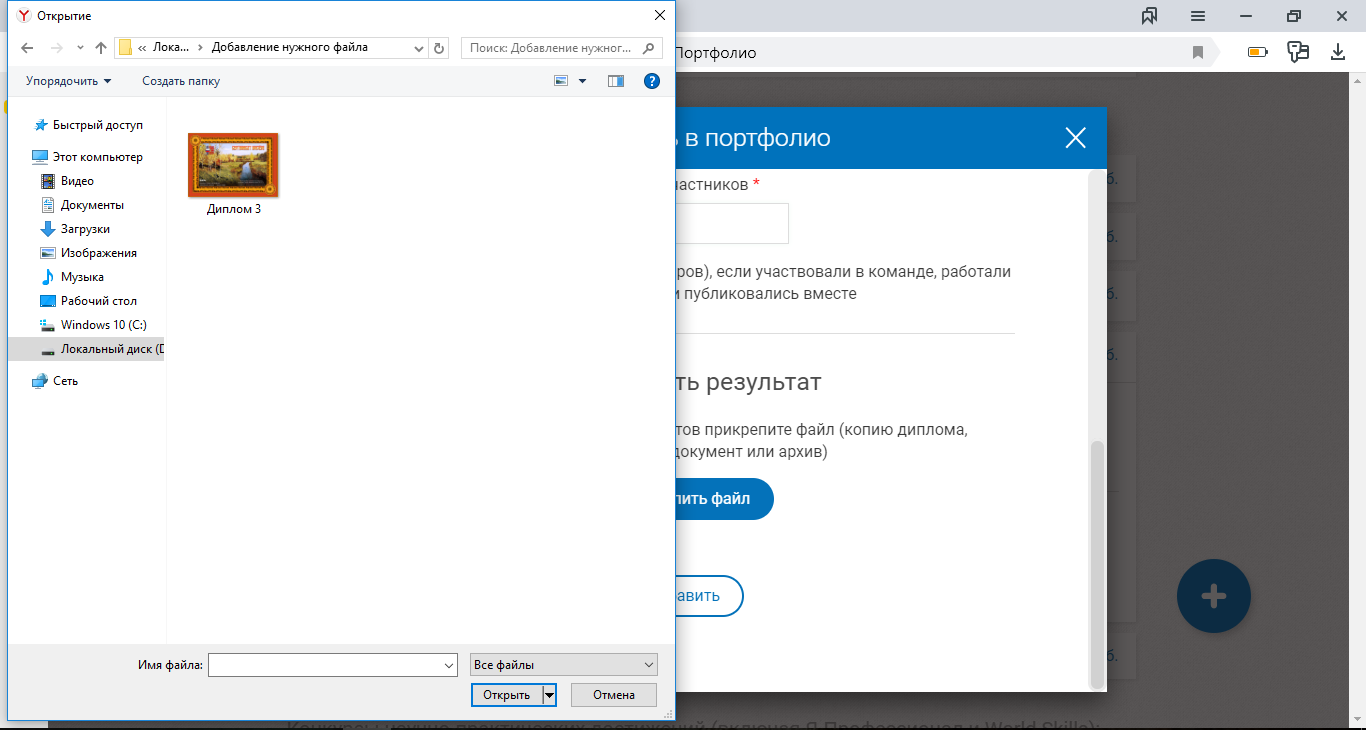 После открытия нужного файла появится окно, в котором нужно нажать кнопку «Добавить»: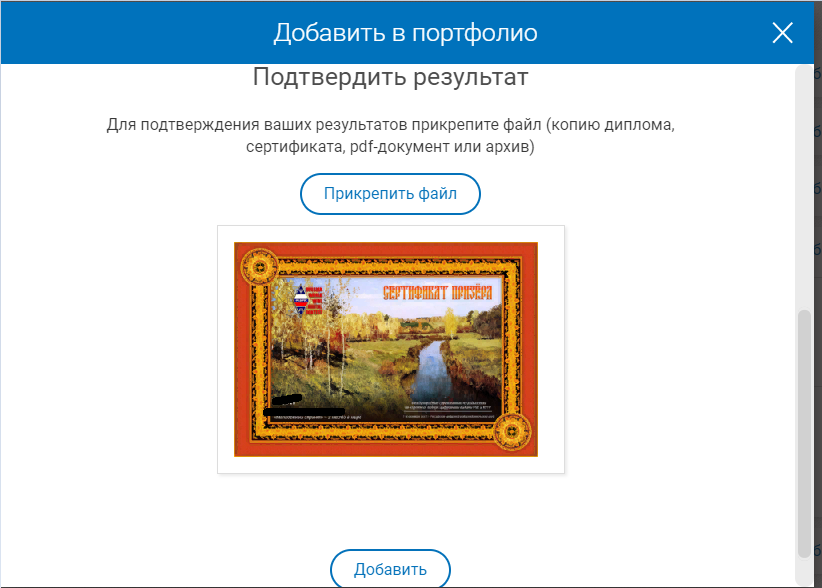 После этого этапа момента добавленный документ появится в Вашем портфолио: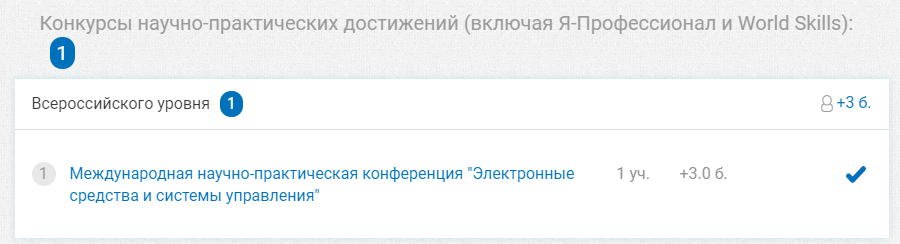 «Галочка» появится после подтверждения данного документа координатором Вашего факультета.